ПРИКАЗВ связи с необходимостью уточнения наименований и кодов аналитического учета по расходам бюджета города Сарапула, утвержденных приказом Управления финансов                г. Сарапула от 01.10.2018 года № 150 «Об утверждении перечня наименований и кодов аналитического учета по расходам бюджета города Сарапула» ПРИКАЗЫВАЮ:1. Дополнить перечень наименований и кодов аналитического учета по расходам бюджета города Сарапула, утвержденный приказом Управления финансов г. Сарапула от 01.10.2018 года № 150 (в редакции приказа Управления финансов г. Сарапула от 30.11.2018 г. №186, от 14.04.2020 г. №45, от 16.04.2020 г. №49, от 10.06.2020 г. №70, от 30.12.2020 г. №210, от 22.02.2022 г. №17, от 30.06.2022 г. №67, от 19.08.2022 г. №92, от 16.11.2022 г. №120), следующими кодами аналитического учета:2. Контроль за исполнением данного приказа возложить на заместителя начальника Управления финансов г. Сарапула – начальника отдела планирования и прогнозирования бюджета           Л.Н. Решетову.Начальник Управления финансов г. Сарапула                                       Н.Н. Галиева    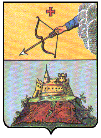 УПРАВЛЕНИЕ ФИНАНСОВ г. САРАПУЛАСАРАПУЛ КАРЛЭН КОНЬДОН УЖПУМЪЁСЪЯ КИВАЛТОННИЕЗ427960, Удмуртская Республика, г.Сарапул, Красная Площадь 8,427960 Удмурт Элькун,Сарапул кар, Горд Площадь, 8,тел.(34147) 4-19-04, факс.(34147) 4-19-04, e-mail: minfin-27@sarapul.udmr.ruУПРАВЛЕНИЕ ФИНАНСОВ г. САРАПУЛАСАРАПУЛ КАРЛЭН КОНЬДОН УЖПУМЪЁСЪЯ КИВАЛТОННИЕЗ427960, Удмуртская Республика, г.Сарапул, Красная Площадь 8,427960 Удмурт Элькун,Сарапул кар, Горд Площадь, 8,тел.(34147) 4-19-04, факс.(34147) 4-19-04, e-mail: minfin-27@sarapul.udmr.ruУПРАВЛЕНИЕ ФИНАНСОВ г. САРАПУЛАСАРАПУЛ КАРЛЭН КОНЬДОН УЖПУМЪЁСЪЯ КИВАЛТОННИЕЗ427960, Удмуртская Республика, г.Сарапул, Красная Площадь 8,427960 Удмурт Элькун,Сарапул кар, Горд Площадь, 8,тел.(34147) 4-19-04, факс.(34147) 4-19-04, e-mail: minfin-27@sarapul.udmr.ruот 17 января 2023 г.№ 8О внесении дополнений в приказ Управления финансов г. Сарапула от 01.10.2018 г. №150 «Об утверждении перечня наименований и кодов аналитического учета по расходам бюджета города Сарапула»310.01Реализация проекта инициативного бюджетирования (обустройство спортивной площадки по адресу ул. Мысовская, 59а)310.01СРеализация проекта инициативного бюджетирования (обустройство спортивной площадки по адресу ул. Мысовская, 59а, спон.помощь)310.02Реализация проекта инициативного бюджетирования (универсальная спортивная площадка на территории школы №12)310.02СРеализация проекта инициативного бюджетирования (универсальная спортивная площадка на территории школы №12, спон.помощь)